Správa z Erazmu.V auguste 2020 som mala možnosť zúčastniť sa prostredníctvom organizácie Erazmus+  kurzu s názvom Game-Based Learning and Gamification organizovaným v Prahe. 
Pandemická situácia bola v tom čase relatívne pokojná, do Čiech sa dalo bez problémov cestovať, hoci len málo ľudí túto možnosť využilo. Výhodou bolo, že v Prahe boli takmer len domáci, žiadni turisti a atmosféra mesta bola pokojná.
Počas piatich dní som sa v skupine učiteľov z Poľska, Španielska a Nemecka venovala témam prinášajúcim inšpirácie a návody ako využívať hry za cieľom učenia nových vedomostí a schopností (game-based learning) a ako vyučovanie transformovať na hru (gamification). 
Prakticky sme si vyskúšali rôzne hry vhodné na zaradenie do vyučovania. Pocítili ako hravé prostredie  stimuluje chuť učiť sa, pomáha prekonať náročné časti učiva a ako pri správnej reakcii učiteľa aj neúspech v hre a učení sa dá využiť pozitívnym spôsobom.
Dostali sme návody ako vytvárať vlastné kvízy a testy. Aké rôzne typy úloh zadávať žiakom, aby boli tvorivé a originálne. Ako povzbudzovať kreatívne a kritické myslenie. Vyskúšali sme si storytelling.
Samozrejme, počas kurzu sme používali a boli povzbudzovaní k využívaniu v čo najväčšej miere modernej elektroniky a počítačov. Vo svojej učiteľskej praxi priamo pri vyučovaní nepoužívam moderné technológie. Avšak pri vyhľadávaní informácií, ich spracovaní a ukladaní sú technológie nevyhnutnosťou a kurz mi dal veľa rád a návodov aj v tejto téme.
Dotkli sme sa aj otázky programovania ako oblasti, ktorej bude čoraz viac objektom záujmu.
Čitateľská gramotnosť otvárala obzory a možnosti ľuďom na začiatku 20.st., okolo roku 1950 to bola schopnosť písať na písacom stroji, po roku 1990 schopnosť ovládať počítač a v súčasnosti je to schopnosť programovať alebo aspoň rozumieť logike programovania, ktorá sa ukazuje ako čoraz viac nevyhnutná. 
Päťdňový kurz bol pre mňa prínosný po stránke odbornej. Stretla som iných učiteľov, ktorým som  do istej miery prestavila waldorfskú pedagogiku a spôsob našej práce a zároveň som sa konfrontovala so svetom iných pedagogických prístupov.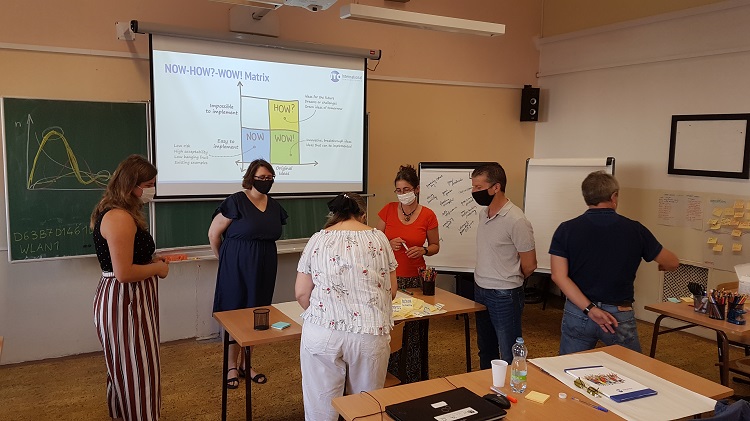 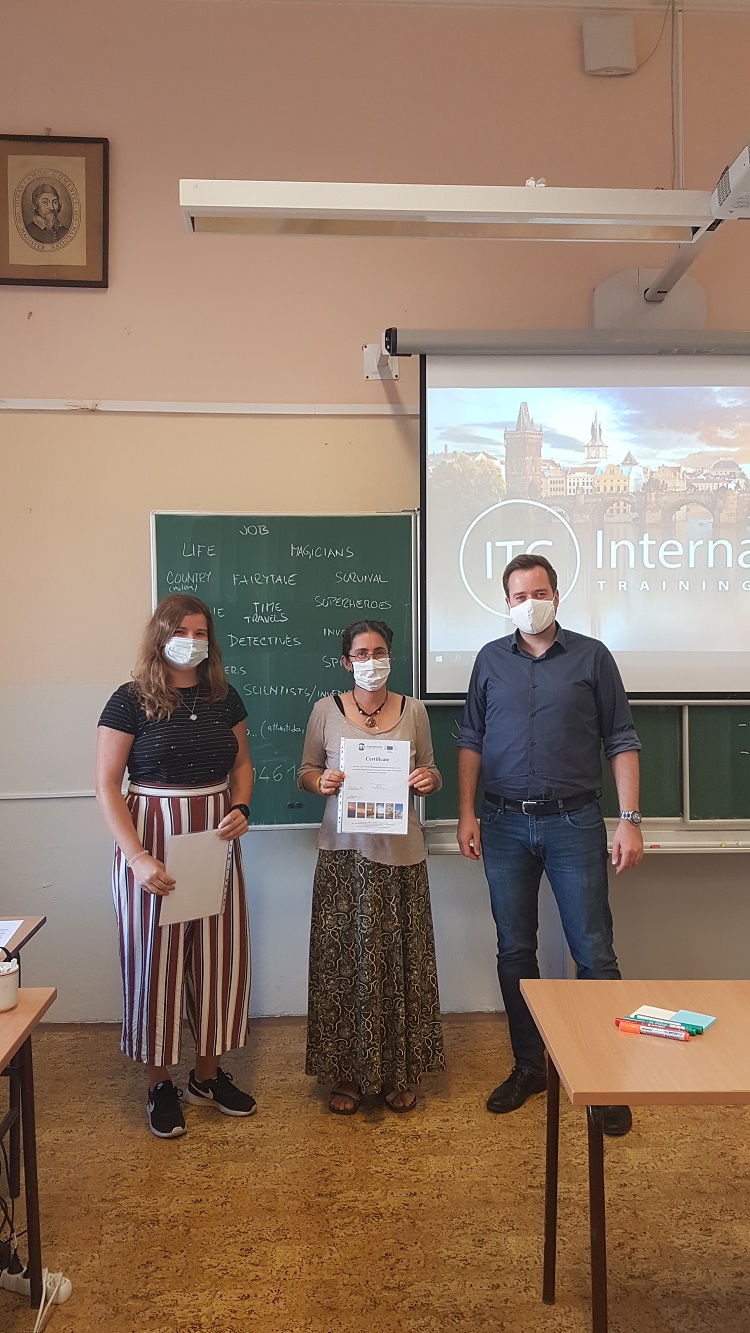 